 Ле Гофф Ж. Цивилизация средневекового Запада [Текст] / Ж. Ле Гофф; пер. с фр./ Общ. ред. Ю.Л. Бессмертного; Послесл. А. Я. Гуревича. — М.: Издательская группа Прогресс, Прогресс-Академия, 1992.— 376 с.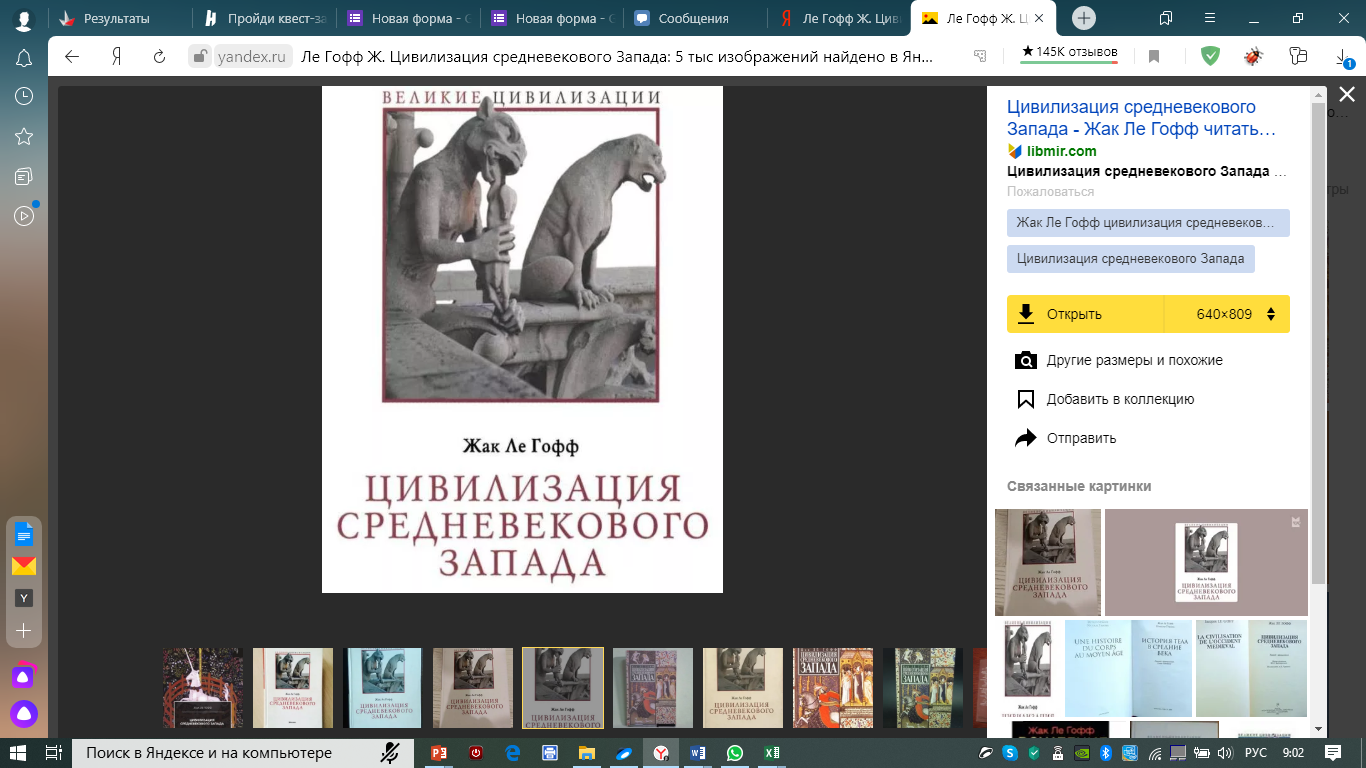        Впервые книга Жака Ле Гоффа была опубликована в 1964 г, и была ориентирована на европейского читателя. Для русскоязычной аудитории книга была переведена и выпущена в тираж в 1992 г. Сам историк замечал в своей вступительной статье, что рад видеть «свою книгу в переводе на русский язык, оказавшемся возможным благодаря новым условиям, созданным исключительной смелостью, с какой граждане, населяющие эту страну, изменяют свою собственную историю».        Нехватка в предшествующей историографической традиции рассмотрения средневековой жизни как историю ментальностей, а также изучение эмоциональных и жизненных установок человека данной эпохи. По утверждению самого Ле Гоффа подобный подход, ориентирован на рассмотрение символического мышления средневекового человека, что сообщило бы для нового поколения больше, нежели построенные догмы и идеологические абстракции.    Целью данного произведения является показать пространство и время в жизни и восприятии средневекового общества Европы, а также материальную жизнь, характеристику социальной системы и, главное, анализ менталитета, коллективной психологии, способов чувствовать и мыслить.     Жак Ле  Гофф еще будучи студентом, рано осознал, что историк не может  ограничивать себя только знанием исторического «ремесла». Он почувствовал необходимость полидисциплинарных подходах, которые дали бы ему возможность  исследовать феномены духовной жизни в связи с социальными структурами. В связи с данным видением, уже в возрасте 40 лет им была издана крупная монография «Цивилизация средневекового Запада», включающее себя многолетний труд историка. 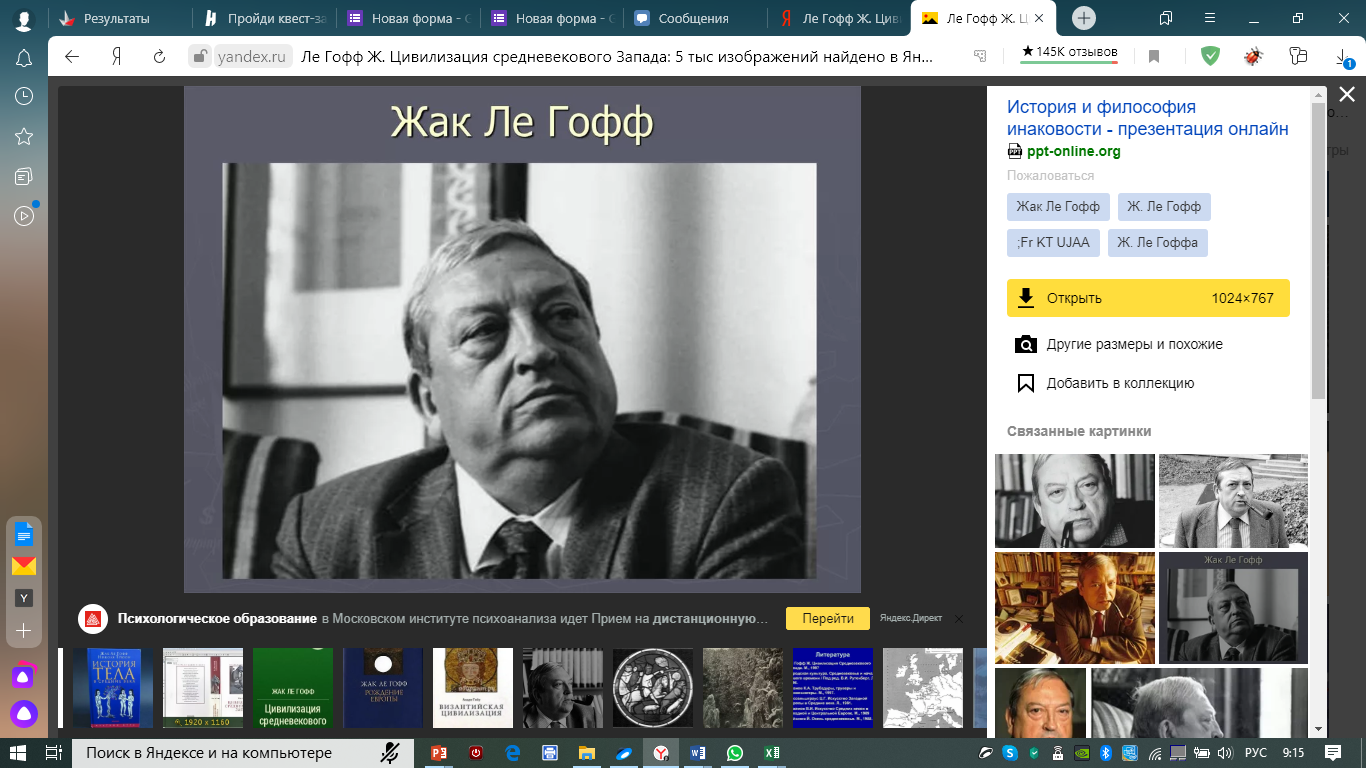        Публикация первого большого труда «Цивилизация средневекового Запада» вызвало много критики и не встретило большой поддержки. Определение Жаком Ле Гоффом Средневековья как особой ментальности, системы верований и представлений вызывало неудовольствие тех, кто не находил в его работах привычной длинной череды монархов или англо-французских войн.         «Цивилизация средневекового Запада» является монографией, то есть научным трудом в виде книге с углубленным изучением средневековой истории ментальностей.           Жак Ле Гофф в своем историческом анализе обращаются к истории средневекового искусства, эстетики прошлых веков, создавая тем самым «социокультурную историю». Историк выбирает такие формы познания исторического прошлого, способные продемонстрировать отдельные фрагменты жизни общества, восстанавливая в правах нарратив и через него перевода фокуса исторического исследования от макроистории, анализирующей крупные неподвижные структуры, к микроистории. То есть истории сообществ и «маленьких» людей, повседневная жизнь становится главным объектом изучения, в котором отражается специфика целой эпохи.          Монография «Цивилизация средневекового Запада» является наиболее полным обзором Средневековья, с привлечением богатого источниковедческого материала, что говорит о книге как глубоком научном исследовании. Однако научное изложение материала может быть понятно и не профессиональным историком, поскольку текст очень легок и интересно построен. Изучив ее, можно понять, как все-таки формировалось это общество, из чего оно формировалось и почему.Справочный аппарат монографии состоит из Предисловия автора, двух частей, включающих в себя 9 глав. Если первую главу можно назвать хронологическим обзором генезиса средневековой истории, то вторая глава посвящена ментальным установкам средневекового человека. Историк в тексте приводит цитаты из произведений ранних средневековых богословов (к примеру, Святого Августина, мало известного монаха Сальвиана, сочинений Отцов Церкви), церковных уставов, средневекового эпоса, литературы и др. В работе приводятся латинские формулировки и дается их перевод. Представляется историографический обзор.В тексте источника, а также в качестве приложения помещены картографические материалы.Завершающим аккордом произведения является послесловие А.Я. Гуревича.         Жак Ле Гофф показывает, что крестьянство как основной производящий  слой общества, фигурировавший в позднеантичной латинской литературе под «респектабельным» именем agricolae («земледельцы»), в начальный период Средневековья исчезает из исторических памятников. Но его можно найти под своего рода «псевдонимами» pagani («язычники»), pauperes («бедняки»), rustici («мужланы»). Все эти обозначения так или иначе имеют уничижительный оттенок: крестьянин враждебен или чужд истинной вере, он социально принижен (ибо термин pauper указывал не столько на материальную бедность, сколько на подвластность господину), и он представляет собой низкую, невежественную персону грубого нрава; он «подл», и этот оттенок смысла становится доминирующим.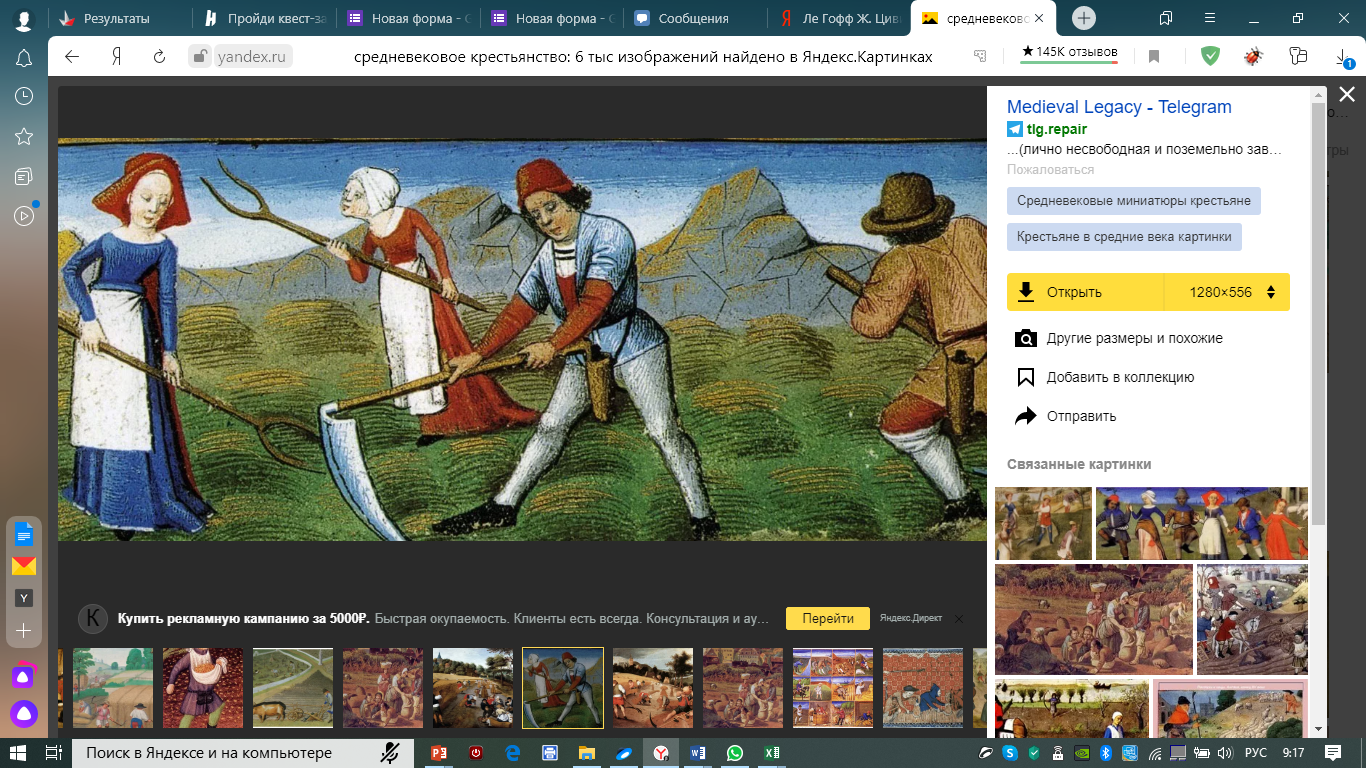        В центре научного внимания Ле Гоффа — массовое сознание, коллективные представления, образ мира, доминировавший в толще общества. Подобно многим другим представителям «новой исторической науки», Ле Гофф — историк ментальностей, не сформулированных четко и не вполне осознаваемых (или вовсе не сознаваемых) манер мыслить, подчас лишенных логики умственных образов, которые присущи данной эпохе или определенной социальной группе.       1)  На события и процессы средневекового времени историк одним из первых взглянул с позиций исторической антропологии. Подходы, ранее использовавшиеся для исследования первобытных обществ, разработанные Леви-Строссом, Малиновским и другими учеными-антропологами, Ле Гофф впервые применил для анализа средневековых текстов. Поэтому «Средневековье Ле Гоффа» отличают несомненные системность, целость и динамизм. К примеру, в сюжете повествования о ходе и значении крестовых походов, историк анализирует хронику Фульхерия Шартрского, который «несколько преувеличил масштабы колонизационного движения на Восток. Тем не менее его описание психологии и поведения христианского поселенца весьма примечательно: «Посмотрите же и поймите, каким образом Господь в наши времена превратил Запад в Восток. Бывшие прежде западными людьми, мы стали восточными; бывший римлянин или франк стал здесь жителем Галилеи или Палестины; жившие в Реймсе или Шартре, оказались горожанами Тира или Антиохии. Мы уже забыли родные места, и одни не знают, где родились, а другие не желают об этом и говорить…».        2) Ссылки на различные средневековые источники («Трактат о коронации» Жана Голейна, де Панг  «Христианнейший король», «Установления» Людовика Святого, Иоанн Солсберийский «Поликратик» и др.).         3) Приведение дат, персоналий и фактического материала в подтверждение своих теоретических концепций (Вспомним, что короли Англии и Франции обладали даром лечить золотушных больных своим прикосновением. О том, что король предпочитал харизматическую власть военной силе, свидетельствует «Трактат о коронации» Жана Голейна, написанный по предписанию Карла V в 1374 г. Король «Богу приносит оммаж за свое королевство, которым он владеет не мечом, как говорили в древности, а от Бога, что засвидетельствовал король на своей золотой монете: "Christus vincit, Christus régnât, Christus imperat" ». Он не сказал: «Меч царствует и побеждает», но: «Иисус побеждает, Иисус царствует, Иисус правит». Так, став христианами, варварские короли пытались вернуть себе ту власть царя-жреца, которой обладали франкские языческие вожди — «reges criniti», косматые цари коротковолосого народа, в чьих длинных волосах таилась чудодейственная власть  царей, «подобных Самсону»).         Ж. Ле Гофф стремится постичь общество изнутри, исходя из тех представлений, которые имели люди средних веков о самих себе, о своем существовании на земле и жизни после смерти. 
        Ж. Ле Гофф предстает как историк социально-культурной направленности. Его масштабная задача как историка - «содействовать созданию исторической антропологии доиндустриального Запада».        Ле Гофф показал, что существуют исторические источники, из которых при всем «сопротивлении материала» тем не менее можно извлечь ценную информацию о «простом человеке» Средних веков, о его мировидении и эмоциональности, — нужно лишь правильно поставить проблему и разработать адекватную исследовательскую методику. Автор уделяет внимание источникам эпического жанра, используя их фрагменты в качестве иллюстраций.        Исследование проводится на очень широком документальном материале, куда входят фактически все жанры средневековой литературы, в том числе такие, которые в то время еще почти не привлекались, например, руководства для исповеди.       Суть концепции, которой придерживался Ле Гофф в своих произведениях, сводится к тому, что сдвиги в производстве и социальном строе Запада послужили основой  и стимулом для нового  развития  теологической  мысли. Такое развитие соответствовало потребностям горожан, занятых торговлей, финансами и ремеслом и нуждавшихся в высшем оправдании этих профессий. Изменения в богословии оказываются связанными с изменениями в обществе и его умонастроениях и в свою очередь благоприятствует  хозяйственному развитию.  
Ле Гоффом также существенно расширены временные рамки европейского Средневековья.
Свои выводы автор делает в результате сочетания двух методов по  изучению истории:
- синхронический, направленный на раскрытие общей ее картины, все аспекты которой взаимно связаны и образуют некую устойчивую и противоречивую систему,
- диахроническиий,  дающий возможность проследить изменения во времени. 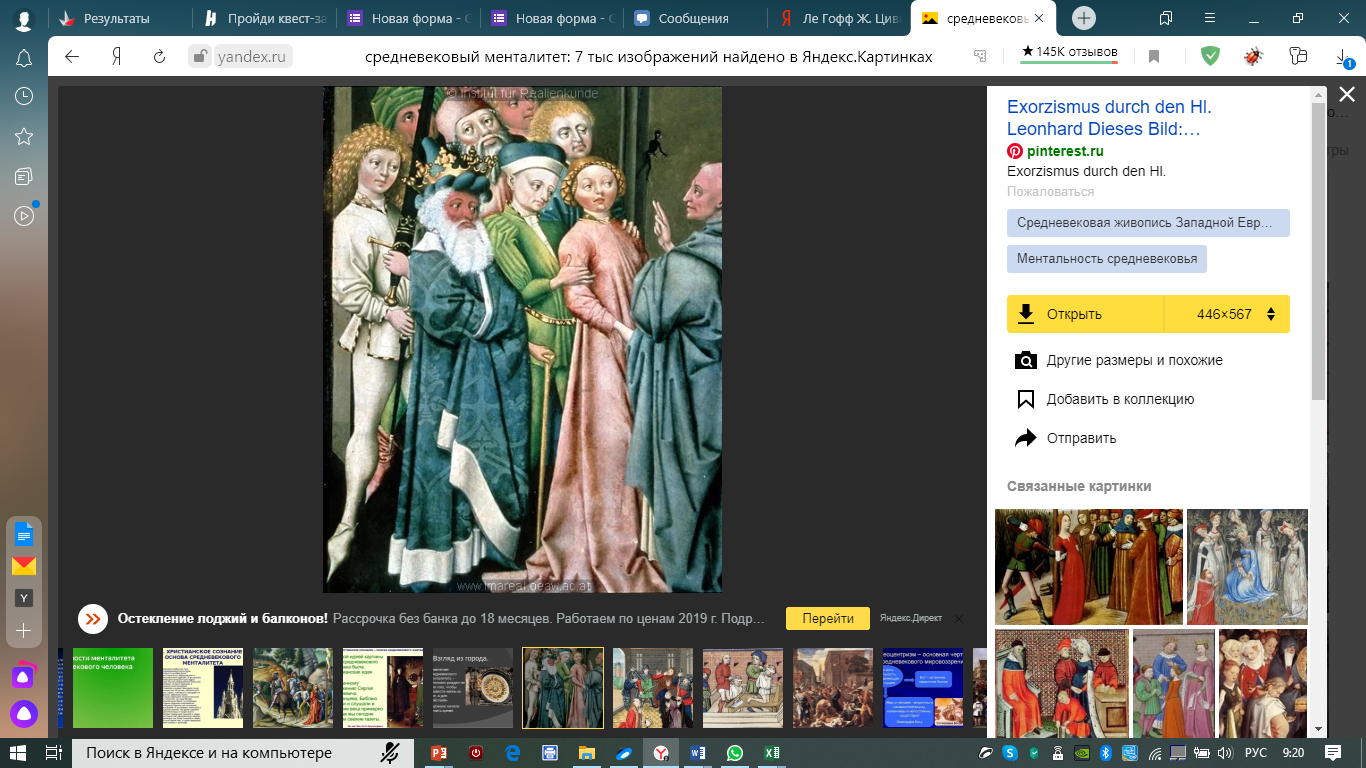 Важное место в исследовании Жаком Ле Гоффом средневекового мировоззрения занимают компаративистика и этнология. Сам он назвал этот метод исторической антропологией.      Для своего времени концептуальный подход Ле Гоффа казался новаторским, хотя он и имел предшественников в лице многих исследователей-медиевистов, включая и основоположника школы “Анналов” М. Блока. Также, стоит заметить, что монография была написана под влиянием структуралистских построений Ф. Броделя, в духе концепции “мир – экономика”. Ле Гофф разделяет теорию Броделя о “времени большой продолжительности” и введет понятие “долгого средневековья”, которое будет распространяться и на XVIII в.     Лучше всего в данном труде автору удалось изобразить все аспекты средневековой цивилизации, демонстрируя ментальность, эмоциональность и установки поведения, которые отнюдь не являются поверхностными или излишними «украшениями» истории, ибо они-то и придавали ей всю красочность, оригинальность и глубину: символическое мышление, чувство неуверенности или вера в чудеса сказали бы нам больше о средних веках, чем изощренно построенные догмы.      Под влиянием Ле Гоффа за рубежом создано немало работ, посвященных отдельным аспектам средневековой картины мира и ментальности. Научное направление, у истоков которого стоит эта книга, прочно утвердилось в историографии. Многое из открытого им стало всеобщим достоянием.      Жак Ле Гофф является одним из ярчайших представителей «Новой исторической науки» и представляет третье поколение школы «Анналов».       В «Новой исторической науке», предметом исследования стал человек в обществе, – это уже междисциплинарная история в полном смысле слова. Период 1960-х и начала 1970-х гг., для становления «новой истории», проходил под знаменем социологии, социальной антропологии, демографии и количественных методов.  Резко увеличивается число публикаций, посвященных изучению фантазий, снов, празднеств и социальных представлений. Особенно важное значение приобрела история отношений между ученой и народной (фольклорной) культурой, история культурной практики (например, чтения книг и письма), история символов и символических обрядов.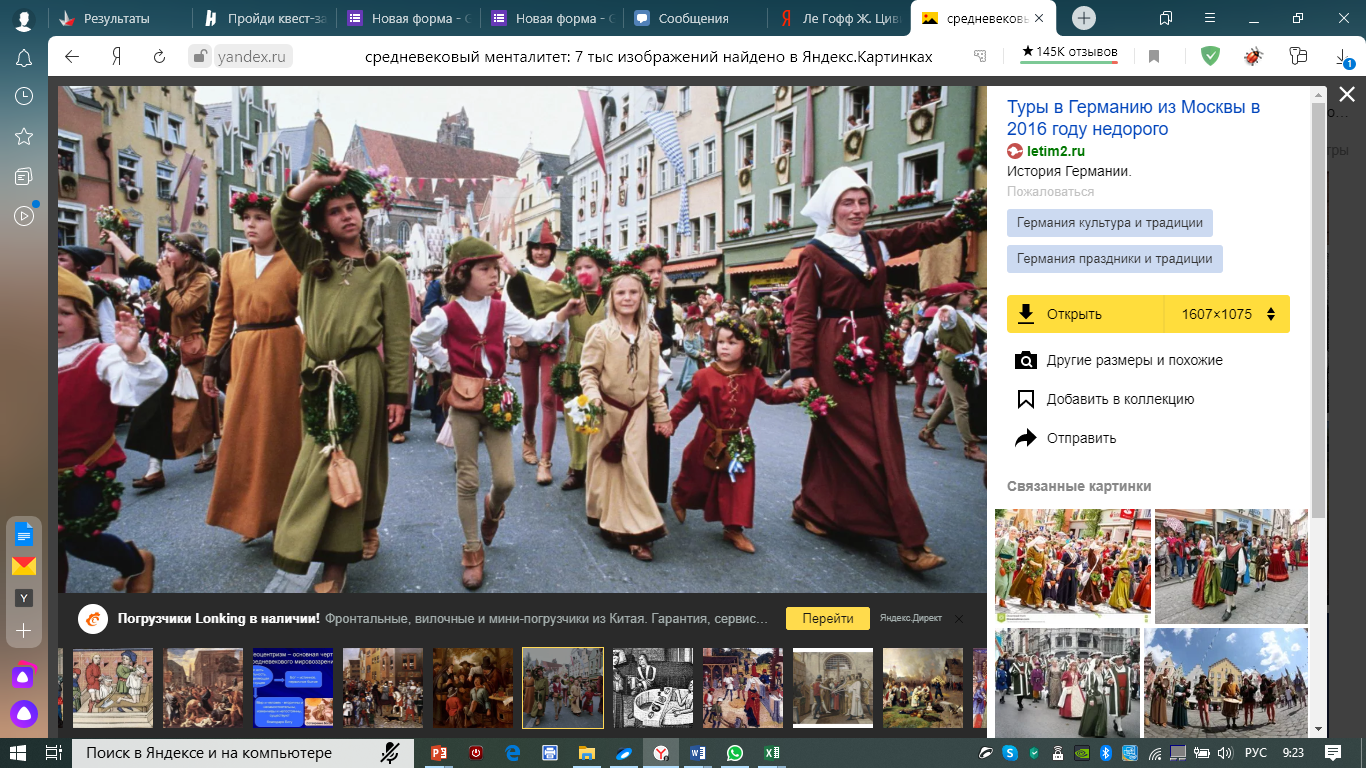 